AAUW Book Club Archives – Sept. 2021-May 2022Thurs., Sept. 9, 2021, 7:00 p.m. – The Vanishing Half by Brit Bennett – Kim Folkers, discussantThurs., Oct. 14, 2021, 7:00 p.m. – Redeemer Lutheran Church – Library LoungeRead a book by Tami Hoag – many choices available at the Waverly Public Library; Discussant – Trish Ribich;Trish encourages you to pick a Tami Hoag book that fits your taste – she has written a range from romances to mysteries, including some with more violence.   Check out this list of her books and series of books for more guidance.  Also read to the bottom for additional background on Hoag and a description of her shift in genres over time: https://www.bookseriesinorder.com/tami-hoag/Tami Hoag official websiteThurs., Nov. 11, 2021, 7:00 p.m. – His Very Best: Jimmy Carter, A Life by Jonathan Alter. Ann Henninger, discussant.  Redeemer Lutheran Church – Library LoungeLarge Print version available at Waverly Library; eBooks of His Very Best are available for $3.99 for both Apple and Android productsThurs., Dec. 16, 2021, 7:00 p.m. (note-this is the 3rd Thurs. of the month):  Come and share about a book that you plan to give as a Christmas gift this year or that you’ve given as a gift to someone in previous years.  Which book(s), why given as a gift, to whom, is there something special about giving a book as a gift vs. something else, etc.  Location: Redeemer Lutheran Church Library LoungeThurs., Jan. 13, 2022, 7:00 p.m. – We the Interwoven: An Anthology of Bicultural Iowa – Changing the Way Iowa Talks about Immigration (Vol. 2) – Discussant: Sarah Quin – retired College Librarian, Hawkeye Community College.   Location:  Zoom meetingJoin Zoom Meeting
https://wartburg.zoom.us/j/91783897470; Meeting ID: 917 8389 7470Copies of this book are available at the Waverly Library (this was a book club read at Hawkeye Community College) – read from one or more of the seven authors who contributed to this anthology.Book Info:  https://www.biculturalwritersfellowship.com/Volume 2 Discussion GuideAdditional info on We the Interwoven booksThurs., Feb. 10, 2022, 7:00 p.m. Zoom meeting: https://wartburg.zoom.us/j/91783897470We will be joined by Liz Peerman, a young Waverly author who wrote Lucy’s New Home.  She will share her experience of rescuing Lucy the dog, and then writing and having published a book about her experience.From Celina Peerman (Waverly): I would love to share that our daughter, Elizabeth Peerman has authored and illustrated her first book. We are thrilled they are now for sale at Renewed Purpose (thank you, Ann and team). She has been featured by Page Publishing and promoted through a number of national retail outlets.Holiday special for $20 plus tax and includes a matching bookmark. Liz has donated a copy of the book to the Waverly Public Library.Lucy was a rescue dog she met through local business, Paws Amore and is now sharing Lucy’s story about conquering fears.  “Lucy’s New Home” www.lucylootherescue.com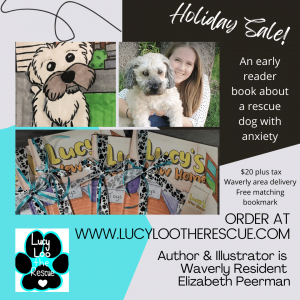 Thurs., Mar. 10, 2022, 7:00 p.m. –Join Zoom Meetinghttps://wartburg.zoom.us/j/91783897470Meeting ID: 917 8389 7470Choose a “banned book” to read and share with the group.  Why did you choose this book?  Who has banned this book?  Why?ORRead an article on banned books and share what your learned about banned books – one of those posted for download below or one of the many articles on banning books in Iowa this legislative session.Banned Books Resources from Karen Lehmann:https://bannedbooksweek.orgTop 10 Banned Books of 2021https://www.ala.org/advocacy/bbooks/bannedbooksweek/ideasandresources/freedownloadsFrom Kris Fagre, Waverly Public Library – (Thanks Ann Henninger for making the contact!):   25 banned books in WPL collectionRecent banned books articles from NY Times (by Viet Thanh Nguyen and Michelle Goldberg respectively):  (download the articles here by clicking on the titles below)AAUW My Young Mind was Disturbed by a Book AAUW Frenzy of Book Banning Thurs., Apr. 14, 2022, 7:00 p.m. – No meeting due to Maundy Thursday conflictsThurs., May 12, 2022, 7:00 p.m. – The Sum of Us – What Racism Costs Everyone and How We Can Prosper Together by Heather McGhee; Location:  Eisenach Village KlubhausSum of Us Resources – videos, articleshttps://www.nytimes.com/2021/02/23/books/review-sum-of-us-heather-mcghee.htmlhttps://www.npr.org/2021/02/17/968638759/sum-of-us-examines-the-hidden-cost-of-racism-for-everyonehttps://www.c-span.org/video/?516936-3/washington-journal-heather-mcghee-discusses-book-the-sum-ushttps://www.youtube.com/watch?v=K1V2Iconi2Uhttps://www.youtube.com/watch?v=inu3aWJGEWIhttps://www.washingtonpost.com/outlook/racism-targets-some-but-works-against-everybody/2021/03/11/47abc28c-7484-11eb-948d-19472e683521_story.html